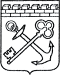 АДМИНИСТРАЦИЯ ЛЕНИНГРАДСКОЙ ОБЛАСТИКОМИТЕТ ПО СОХРАНЕНИЮ КУЛЬТУРНОГО НАСЛЕДИЯ ЛЕНИНГРАДСКОЙ ОБЛАСТИПРИКАЗ«___»____________ 2021 года                                                  №___________________       г. Санкт-ПетербургОб отказе во включении объекта, обладающего признаками объекта культурного наследия - «Храм Покрова Пресвятой Богородицы», расположенного в Тосненском районе Ленинградской области,  по адресу: пос. Шапки, ул. Маркса Кротова, д. 12, в Перечень выявленных объектов культурного наследия, расположенных на территории Ленинградской областиВ соответствии со ст.ст. 3, 9.2, 16.1 Федерального закона от 25 июня                          2002 года № 73-ФЗ «Об объектах культурного наследия (памятниках истории                         и культуры) народов Российской Федерации», Порядком организации работы                      по установлению историко-культурной ценности объекта, обладающего признаками объекта культурного наследия, утвержденным приказом Комитета от 24 июля 2017 года № 01-03/17-64, на основании заключения комиссии по установлению           историко-культурной ценности объекта, обладающего признаками объекта культурного наследия от 26 августа 2020 года, п р и к а з ы в а ю:1. Отказать во включении в Перечень выявленных объектов культурного наследия, расположенных на территории Ленинградской области, объекта, обладающего признаками объекта культурного наследия «Храм Покрова Пресвятой Богородицы», расположенного в Тосненском районе Ленинградской области,  по адресу: пос Шапки, ул. Маркса Кротова, д. 12.2. Исключить объект, указанный в п. 1 настоящего приказа, из списка объектов, обладающих признаками объектов культурного наследия, расположенных на территории Ленинградской области.3. Отделу по осуществлению полномочий Ленинградской области в сфере объектов культурного наследия департамента государственной охраны, сохранения и использования объектов культурного наследия комитета по культуре Ленинградской области:- направить заявителю уведомление о принятом решении с приложением копии настоящего приказа, в срок и в порядке, установленные действующим законодательством.4. Отделу взаимодействия с муниципальными образованиями, информатизации и организационной работы комитета по культуре Ленинградской области обеспечить размещение настоящего приказа на сайте комитета по культуре Ленинградской области в информационно-телекоммуникационной сети «Интернет».5. Контроль за исполнением настоящего приказа оставляю за собой.6. Настоящий приказ вступает в силу со дня его официального опубликования.Подготовил:Консультант отдела по осуществлению полномочий Ленинградской области                       в сфере объектов культурного наследия департамента государственной охраны, сохранения и использования  объектов культурного наследия комитета по культуре Ленинградской области_____________________________ С.А. ВолковаСогласовано:Начальник сектора правового обеспечения департамента государственной охраны, сохранения  и использования объектов культурного наследия комитета по культуре Ленинградской области______________________________ Ю.И. ЮрутьЗаместитель начальника департамента государственной охраны, сохранения и использования объектов культурного наследия комитета по культуре Ленинградской области__________________ Ю.А. ЛисовскаяОзнакомлен: Заместитель начальника департамента государственной охраны, сохранения и использования объектов культурного наследия комитета по культуре Ленинградской области__________________ Ю.А. ЛисовскаяНачальник отдела по осуществлению полномочий Ленинградской области в сфере объектов культурного наследия департамента государственной охраны, сохранения и использования  объектов культурного наследия комитета по культуре Ленинградской области   _________________ С.А. ВолковаПредседатель комитетаВ.О. Цой